Plantilla de Oferta Laboral-Puesto / Título del aviso-Descripción del aviso-Rubro/Razón Social y/o logo de la empresa (excluyente algunos de estos 3 puntos):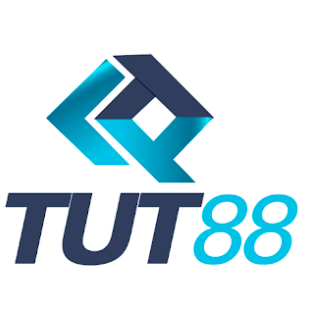 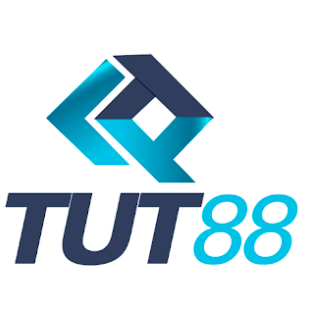 -País/Provincia/Localidad:-Área/Subárea:-Jerarquía (Senior/SemiSenior/Junior):-Tipo de empleo (Full/Part-time):-Vacantes (en número)-Requisito particular del puesto:   (Edad/Género/Lugar residencia/Experiencia mínima/Idioma/Nivel educativo) Los interesados deberán enviar email a: 